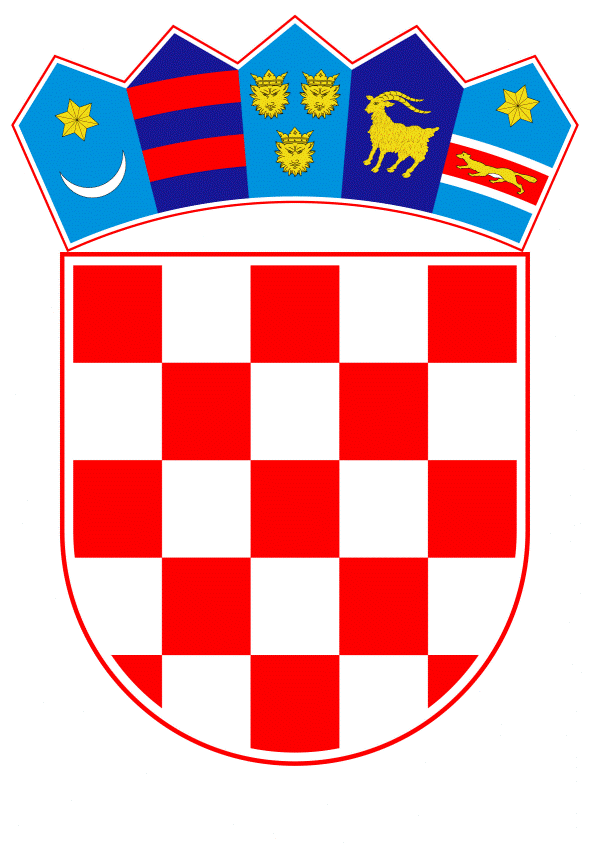 VLADA REPUBLIKE HRVATSKEZagreb, 28. listopada 2021.______________________________________________________________________________________________________________________________________________________________________________________________________________________________VLADA REPUBLIKE HRVATSKE KONAČNI PRIJEDLOG ZAKONA O IZMJENAMA I DOPUNAMAZAKONA O IZVRŠAVANJU DRŽAVNOG PRORAČUNAREPUBLIKE HRVATSKE ZA 2021. GODINUZagreb, listopad 2021.KONAČNI PRIJEDLOG ZAKONA O IZMJENAMA I DOPUNAMA ZAKONA O IZVRŠAVANJU DRŽAVNOG PRORAČUNAREPUBLIKE HRVATSKE ZA 2021. GODINUUSTAVNA OSNOVA ZA DONOŠENJE ZAKONAUstavna osnova za donošenje Zakona o izmjenama i dopunama Zakona o izvršavanju Državnog proračuna Republike Hrvatske za 2021. godinu sadržana je u članku 2. stavku 4. podstavak 1. Ustava Republike Hrvatske („Narodne novine“, br. 85/10. – pročišćeni tekst i 5/14. Odluka Ustavnog suda Republike Hrvatske).OCJENA STANJA I OSNOVNA PITANJA KOJA SE TREBAJU UREDITI ZAKONOM TE POSLJEDICE KOJE ĆE DONOŠENJEM ZAKONA PROISTEĆIHrvatski sabor je na sjednici održanoj 25. studenoga 2020. donio Državni proračun Republike Hrvatske za 2021. godinu i projekcije za 2022. i 2023. godinu („Narodne novine“, br. 135/20.), Odluke o davanju suglasnosti na financijske planove izvanproračunskih korisnika za 2021. godinu i projekcije plana za 2022. i 2023. godinu i Zakon o izvršavanju Državnog proračuna Republike Hrvatske za 2021. godinu („Narodne novine“, br. 135/20.). Radi osiguranja kontinuiteta podmirivanja obveza i utvrđivanja pravne osnove za dodjelu sredstava iz državnog proračuna namijenjenih za podmirenje obveza bolničkih zdravstvenih ustanova kojima su osnivači jedinice lokalne područne (regionalne) samouprave te utvrđivanja pravne osnove za isplatu iz državnog proračuna razlike iznosa uvećanja plaće za prekovremeni rad zaposlenika u zdravstvenim ustanovama kojima su osnivači jedinice lokalne područne (regionalne) samouprave, Hrvatski sabor je 21. lipnja 2021. donio Zakon o izmjenama i dopunama Zakona o izvršavanju Državnog proračuna Republike Hrvatske za 2021. godinu („Narodne novine“, br. 69/21.). Kako bi se osigurao kontinuitet podmirivanja obveza, tj. izvršavanja rashoda i izdataka ovim se Zakonom mijenja iznos zaduživanja na inozemnom i domaćem tržištu novca i kapitala, što je iskazano u Računu financiranja, kao i visina zaduženja za izvanproračunske korisnike. Nadalje, ovim se Zakonom povećava visina postotka zaduživanja jedinica lokalne i područne (regionalne) samouprave s tri na tri i pol posto radi povećanja zahtjeva za dugoročno zaduživanje jedinica lokalne i područne (regionalne) samouprave tijekom 2021. godine.Također, ovim Zakonom propisano je da iznos beskamatnog zajma isplaćen jedinicama lokalne i područne (regionalne) samouprave temeljem Odluke o dodjeli beskamatnog zajma jedinicama lokalne i područne (regionalne) samouprave koje su pogođene posljedicama razornih potresa na području Grada Zagreba, Zagrebačke županije, Krapinsko-zagorske županije, Sisačko–moslavačke županije i Karlovačke županije za sanaciju šteta od potresa („Narodne novine“, broj 101/21.) ne ulazi u ukupnu godišnju obvezu jedinice lokalne i područne (regionalne) samouprave iz članka 88. Zakona o proračunu („Narodne novine“, br. 87/08., 136/12. i 15/15.) u 2021. godini.OCJENA I IZVORI POTREBNIH SREDSTAVA ZA PROVEDBU ZAKONAFinancijska sredstva za provedbu ovoga Zakona osigurat će se iz poreznih i neporeznih prihoda, domaćih i inozemnih pomoći, donacija, drugih prihoda koji su posebnim propisima utvrđeni kao izvori prihoda državnog proračuna Republike Hrvatske te iz zaduživanja i drugih primitaka državnog proračuna Republike Hrvatske.KONAČNI PRIJEDLOG ZAKONA O IZMJENAMA I DOPUNAMA ZAKONA O IZVRŠAVANJU DRŽAVNOG PRORAČUNA REPUBLIKE HRVATSKE ZA 2021. GODINUČlanak 1.U Zakonu o izvršavanju Državnog proračuna Republike Hrvatske za 2021. godinu („Narodne novine“, br. 135/20. i 69/21.) članak 8. mijenja se i glasi:„(1) Sredstva iz Fonda solidarnosti Europske unije za otklanjanje razornih posljedica potresa planiraju se u Proračunu. (2) Sredstva iz stavka 1. ovoga članka koristit će se u skladu s odlukama Vlade o raspodjeli sredstava iz Fonda solidarnosti Europske unije.(3) Jedinicama područne (regionalne) samouprave i Gradu Zagrebu koji su odlukama iz stavka 2. ovoga članka utvrđeni kao tijela odgovorna za provedbu financijskog doprinosa sredstva iz Fonda solidarnosti Europske unije doznačuju se iz Proračuna.“.Članak 2.U članku 26. stavku 1. i 3. riječ: „tri“ zamjenjuje se riječju: „tri i pol“.U stavku 2. točki 2. iza riječi: „lokalne“ dodaju se riječi: „i područne (regionalne)“.Članak 3.U članku 41. stavku 1. iznos: „42.377.579.838,00“ zamjenjuje se iznosom: „42.408.908.931,00“. U stavku 2. iznos: „21.907.414.012,00“ zamjenjuje se iznosom: „22.119.816.710,00“. U stavku 3. iznos: „2.784.761.165,00“ zamjenjuje se iznosom: „2.701.593.102,00“. U stavku 4. iznos: „2.606.629.109,00“ zamjenjuje se iznosom: „2.585.072.575,00“.Članak 4.U članku 48. iza stavka 1. dodaje se novi stavak 2. koji glasi:„(2) Iznimno od stavka 1. ovoga članka, Vlada može odlukom ovlastiti Hrvatsku banku za obnovu i razvitak i Hrvatsku agenciju za malo gospodarstvo, inovacije i investicije za izdavanje državnih jamstava u ime i za račun Republike Hrvatske.“.U stavku 6. brišu se riječi: „koji može biti isključivo pravna osoba“.Dosadašnji stavci 2. do 21. postaju stavci 3. do 22. te se u dosadašnjem stavku 3., koji postaje stavak 4., broj: „2“ zamjenjuje se brojem: „3“, u dosadašnjem stavku 4., koji postaje stavak 5., broj: „2“ zamjenjuje se brojem: „3“, u dosadašnjem stavku 8., koji postaje stavak 9., broj: „6“ zamjenjuje se brojem: „7“, u dosadašnjem stavku 10., koji postaje stavak 11., broj: „8“ zamjenjuje se brojem: „9“, u dosadašnjem stavku 14., koji postaje stavak 15., broj: „11“ zamjenjuje se brojem: „12“, u dosadašnjem stavku 15., koji postaje stavak 16., brojke: „13“ i „14“ zamjenjuju se brojkama: „14“ i „15“.PRIJELAZNE I ZAVRŠNE ODREDBEČlanak 5.Iznimno u 2021. godini u ukupnu godišnju obvezu jedinice lokalne i područne (regionalne) samouprave iz članka 88. Zakona o proračunu („Narodne novine“, br. 87/08., 136/12. i 15/15.) ne ulazi iznos beskamatnog zajma isplaćen jedinicama lokalne i područne (regionalne) samouprave temeljem Odluke o dodjeli beskamatnog zajma jedinicama lokalne i područne (regionalne) samouprave koje su pogođene posljedicama razornih potresa na području Grada Zagreba, Zagrebačke županije, Krapinsko-zagorske županije, Sisačko-moslavačke županije i Karlovačke županije za sanaciju šteta od potresa („Narodne novine“, broj 101/21.).Članak 6.Ovaj Zakon stupa na snagu prvoga dana od dana objave u „Narodnim novinama“. O B R A Z L O Ž E N J E           Člankom 1. mijenja se članak 8. iz razloga što je sukladno Zaključku Vlade Republike Hrvatske o prihvaćanju Zahtjeva za dodjelu sredstava iz Fonda solidarnosti Europske unije od 18. ožujka 2021., Europska komisija odobrila dodjelu bespovratnih sredstava iz Fonda solidarnosti Europske unije i za saniranje posljedica serije potresa koji su pogodili područje Sisačko-moslavačke županije, Zagrebačke županije i Karlovačke županije.           Člankom 2. Ovlašćuje se Vlada da može dati suglasnosti za zaduživanje jedinicama lokalne i područne (regionalne) samouprave najviše do tri i pol posto ukupno ostvarenih prihoda poslovanja svih jedinica lokalne i područne (regionalne) samouprave iskazanih u financijskom izvještaju o prihodima i rashodima, primicima i izdacima za razdoblje od 1. siječnja do 31. prosinca 2020. (Obrazac: PR-RAS u stupcu 5 pod oznakom AOP 001) umjesto dosadašnjih tri posto. Tijekom 2021. godine došlo je do povećanja zahtjeva za dugoročno zaduživanje jedinica lokalne i područne (regionalne) samouprave, a time i do iskorištenja kvote od tri posto dozvoljenog zaduživanja jedinica lokalne i područne (regionalne) samouprave u 2021. godini.Člankom 3. mijenja se iznos zaduživanja na inozemnom i domaćem tržištu novca i kapitala što je iskazano u Računu financiranja. Visina zaduživanja mijenja se sa 42.377.579.838,00 kuna na 42.408.908.931,00 kuna, a tekuće otplate glavnice državnoga duga sa 21.907.414.012,00 kuna na 22.119.816.710,00 kuna. Također, mijenja se ukupna visina zaduženja i tekuće otplate za izvanproračunske korisnike državnog proračuna. Tekuće otplate glavnice duga, iskazane u financijskim planovima izvanproračunskih korisnika državnog proračuna mijenjaju se sa 2.606.629.109,00 kuna na 2.585.072.575,00 kuna. Ukupna visina zaduženja iskazana u financijskim planovima izvanproračunskih korisnika državnog proračuna mijenja se sa 2.784.761.165,00 kuna na 2.701.593.102,00 kuna.Člankom 4. dana je mogućnost da Vlada Republike Hrvatske može odlukom ovlastiti Hrvatsku banku za obnovu i razvitak i Hrvatsku agenciju za malo gospodarstvo, inovacije i investicije za izdavanje državnih jamstava u ime i za račun Republike Hrvatske. Također, stavak 6. je izmijenjen iz razloga jer se osim pravnih osoba kao korisnici jamstva mogu javiti i sve osobe koje obavljaju samostalnu djelatnost (obrti, glumci, slikari i ostali slobodni umjetnici) koji se javljaju za programe kulture i turizma.            Članak 5. propisuje da iznos beskamatnog zajma isplaćen jedinicama lokalne i područne (regionalne) samouprave temeljem Odluke o dodjeli beskamatnog zajma jedinicama lokalne i područne (regionalne) samouprave koje su pogođene posljedicama razornih potresa na području Grada Zagreba, Zagrebačke županije, Krapinsko-zagorske županije, Sisačko-moslavačke županije i Karlovačke županije za sanaciju šteta od potresa („Narodne novine“, broj 101/21.) ne ulazi u ukupnu godišnju obvezu jedinice lokalne i područne (regionalne) samouprave iz članka 88. Zakona o proračunu u 2021. godini.Članak 6. propisuje se stupanje na snagu Zakona prvoga dana od dana objave u „Narodnim novinama“.TEKST ODREDBI ZAKONA O IZVRŠAVANJU DRŽAVNOG PRORAČUNA REPUBLIKE HRVATSKE ZA 2021. GODINUKOJE SE MIJENJAJU, ODNOSNO DOPUNJUJUČlanak 8.(1) Sredstva iz Fonda solidarnosti Europske unije za otklanjanje razornih posljedica potresa u Zagrebu i okolici iz ožujka 2020. godine planiraju se u Proračunu na pozicijama korisnika koji su utvrđeni kao tijela odgovorna za provedbu financijskog doprinosa sukladno Odluci o načinu raspodjele bespovratnih financijskih sredstava iz Fonda solidarnosti Europske unije odobrenih za financiranje sanacije šteta od potresa na području Grada Zagreba, Krapinsko-zagorske županije i Zagrebačke županije, imenovanju i određivanju zaduženja nacionalnog koordinacijskog tijela, tijela odgovornih za provedbu financijskog doprinosa i neovisnog revizorskog tijela („Narodne novine“, br. 125/20.).(2)  Jedinicama područne (regionalne) samouprave i Gradu Zagrebu koji su Odlukom iz stavka 1. ovoga članka utvrđeni kao tijela odgovorna za provedbu financijskog doprinosa sredstva iz Fonda solidarnosti Europske unije doznačuju korisnici iz stavka 1. ovoga članka.Članak 26.(1) Ovlašćuje se Vlada da može dati suglasnosti za zaduživanje jedinicama lokalne i područne (regionalne) samouprave, najviše do tri posto ukupno ostvarenih prihoda poslovanja svih jedinica lokalne i područne (regionalne) samouprave iskazanih u financijskom izvještaju o prihodima i rashodima, primicima i izdacima za razdoblje od 1. siječnja do 31. prosinca 2021. (obrazac: PR-RAS u stupcu 5 pod oznakom AOP 001).(2) Ograničenje iz stavka 1. ovoga članka ne odnosi se na:1. jedinice lokalne i područne (regionalne) samouprave kojima je Vlada dala suglasnosti do 31. prosinca 2021., a nisu korištene u 2021. godini2. jedinice lokalne samouprave na potpomognutim područjima3. jedinice lokalne i područne (regionalne) samouprave koje se zadužuju za projekte koji se sufinanciraju iz sredstava Europske unije do iznosa prihvatljivih troškova te4. projekte unapređenja energetske učinkovitosti u kojima sudjeluju jedinice lokalne i područne (regionalne) samouprave.(3) Odluke o davanju suglasnosti za zaduživanje jedinicama lokalne i područne (regionalne) samouprave koje je Vlada donijela do 31. prosinca 2021., a koje se mogu koristiti od 1. siječnja 2022. ulaze u ograničenje od tri posto iz stavka 1. ovoga članka.(4) Odluke o davanju suglasnosti za zaduživanje jedinicama lokalne i područne (regionalne) samouprave mogu se mijenjati ili dopunjavati uz suglasnost Vlade, a iznimno, samo uz suglasnost ministra financija, i to ako se izmjenama i dopunama ugovaraju uvjeti zaduživanja koji su povoljniji za korisnika.Članak 41.(1) Zaduživanje se može provesti na inozemnom i domaćem tržištu novca i kapitala do ukupnog iznosa od 42.377.579.838,00 kuna iskazanog u Računu financiranja Proračuna.(2) Tekuće otplate glavnice državnoga duga, iskazane u Računu financiranja Proračuna za 2021. godinu u iznosu od 21.907.414.012,00 kuna te pripadajuće kamate, imaju u izvršavanju Proračuna prednost pred svim ostalim rashodima i izdacima.(3) Ukupna visina zaduženja iskazana u financijskim planovima izvanproračunskih korisnika državnog proračuna iznosi 2.784.761.165,00 kuna.(4) Tekuće otplate glavnice duga, iskazane u financijskim planovima izvanproračunskih korisnika državnog proračuna, iznose 2.606.629.109,00 kuna.(5) Ovlašćuje se Vlada da se može, u svoje ime i za svoj račun, zadužiti na inozemnom i domaćem tržištu novca i kapitala za izvanproračunske korisnike državnog proračuna, a Ministarstvo će ugovorom s izvanproračunskim korisnikom državnog proračuna utvrditi korištenje sredstava takvog zaduženja te međusobna prava i obveze po tom zaduženju.(6) Zaduženje iz stavka 5. ovoga Zakona ne ulazi u ukupne iznose iz stavaka 1. do 4. ovoga članka.(7) Ovlašćuje se Vlada da se može, u svoje ime i za svoj račun, zadužiti na inozemnom i domaćem tržištu novca i kapitala za Hrvatsku banku za obnovu i razvitak, a Ministarstvo će ugovorom s Hrvatskom bankom za obnovu i razvitak utvrditi korištenje sredstava takvog zaduženja te međusobna prava i obveze po tom zaduženju.Članak 48.(1) Ovlašćuje se Vlada da u ime Republike Hrvatske može davati financijska i činidbena jamstva na prijedlog nadležnog ministarstva.(2) Godišnja vrijednost novih jamstava za 2021. godinu iznosi 5.800.000.000,00 kuna, od čega se iznos od 3.100.000.000,00 kuna odnosi na izvanproračunske korisnike državnog proračuna iz članka 41. stavka 3. ovoga Zakona.(3) U iznos iz stavka 2. ovoga članka ne ulazi vrijednost jamstava danih za refinanciranje i reprogramiranje obveza iz prethodnih godina za koje je bilo dano jamstvo.(4) Godišnja vrijednost novih jamstava može biti iznad iznosa utvrđenog u stavku 2. ovoga članka za iznos jamstava stavljenih izvan snage u prethodnoj godini.(5) Jamstvena zaliha za jamstva u Proračunu iznosi 300.000.000,00 kuna.(6) Tražitelj jamstva, koji može biti isključivo pravna osoba, dužan je dokumentirani zahtjev dostaviti ministarstvu nadležnom za tražitelja jamstva. Nadležno ministarstvo će zaprimljeni dokumentirani zahtjev, zajedno s provizijom i ostalim potrebnim elementima jamstva koje odredi, u roku od 45 dana od zaprimanja dostaviti Ministarstvu radi davanja očitovanja i/ili prijave/pretprijave Europskoj komisiji, u skladu s odredbama zakona kojim su uređene državne potpore. Prije dostave Ministarstvu nadležno ministarstvo dužno je:– ocijeniti temelj donošenja prijedloga dodjele jamstva ili druge osnove za podnošenje zahtjeva za dodjelu jamstva– ocijeniti bonitet tražitelja– ocijeniti stanje zaduženosti– ocijeniti efekte novog zaduženja na mogućnost razvoja i likvidnosti te– izraditi stručno mišljenje i jasno opredjeljenje prema odobrenju predloženog jamstva uključujući pravnu i financijsku analizu svih elemenata državnog jamstva i prisutnih rizika za vrijeme trajanja državnog jamstva.(7) Pri ocjeni zahtjeva za davanje državnog jamstva uzimat će se u obzir:– potpora kapitalnim ulaganjima u razvitak kojima se poboljšavaju opći uvjeti gospodarskog djelovanja i koji utječu na izvozni učinak i– gospodarska stabilnost i važnost u regionalnom razvitku.(8) Nadležno ministarstvo, u roku od 30 dana od zaprimanja odobrenja prijedloga državne potpore od Europske komisije odnosno očitovanja Ministarstva ako se radi o državnoj potpori izuzetoj od obveze prijave Europskoj komisiji odnosno očitovanja Europske komisije o nepostojanju državne potpore ili očitovanja Ministarstva u skladu sa zakonom kojim se uređuju državne potpore, dostavlja Ministarstvu dokumentirani zahtjev tražitelja jamstva, radi davanja očitovanja, zajedno s:– provizijom i ostalim potrebnim elementima jamstva– odobrenjem prijedloga državne potpore od Europske komisije odnosno očitovanjem Ministarstva ako se radi o državnoj potpori izuzetoj od obveze prijave Europskoj komisiji ili očitovanjem Europske komisije o nepostojanju državne potpore ili očitovanja Ministarstva u skladu sa zakonom kojim se uređuju državne potpore– svojom ocjenom i mišljenjem iz stavka 6. ovoga članka te– prijedlogom odluke o dodjeli jamstva.(9) Nadležnim ministarstvom, odnosno ministarstvom nadležnim za podnošenje zahtjeva Ministarstvu za izdavanje očitovanja i/ili prijavu/pretprijavu Europskoj komisiji, u smislu ovoga članka, smatra se ono ministarstvo u čijem su djelokrugu poslovi i koje obavlja poslove vezane za namjene za koje se predviđa izdavanje jamstava.(10) Nadležno ministarstvo obvezno je uputiti Vladi prijedlog odluke o davanju jamstva u roku od 30 dana od dana ispunjenja uvjeta iz stavka 8. ovoga članka te zaprimanja očitovanja iz nadležnosti Ministarstva, a koje se odnosi na kreditne uvjete zaduženja i procjenu fiskalnog učinka.(11) Činidbena jamstva iz stavka 1. ovoga članka, koja su u pravilu vezana za okončanje posla, mogu se davati na temelju primljenih predujmova u novcu ili imovini za gradnju brodova do njihove isporuke, nabavu zrakoplova na temelju dugoročnog ugovora o zakupu te za infrastrukturne projekte koji se izvode na osnovi ugovora o koncesiji ili zajedničkih ulaganja.(12) Vlada može iznimno odobriti jamstvo za zaduženje određenog korisnika vezano za provedbu prioritetnog programa/projekta koji ima značenje za regionalnu gospodarsku stabilnost, radi ublažavanja gospodarske nerazvijenosti određenog područja, uklanjanja ratnih šteta, obnove ili hitne obnove od posljedica prirodnih nepogoda.(13) Odluka kojom Vlada daje financijsko jamstvo mora sadržavati podatke o davatelju i korisniku kredita, iznosu kredita i jamstva, vrsti i namjeni kredita, otplati glavnice i kamata, naknadama i troškovima te instrumentima osiguranja.(14) Odluka kojom Vlada daje činidbeno jamstvo iz stavka 11. ovoga članka, ako je primjenjivo, sadrži podatke o kupcu, davatelju bankovne garancije, vrijednosti primljenih predujmova u novcu ili imovini, iznosu jamstva, trajanju jamstva, ugovorenoj kamati za slučaj neispunjenja obveze za koju je dan predujam, naknadama i troškovima te o instrumentima osiguranja.(15) Odluke iz stavaka 13. i 14. ovoga članka moraju sadržavati odredbu o obvezi sklapanja ugovora s tražiteljem jamstva, kojim se utvrđuje obveza namjenskog korištenja sredstava za koje je dano jamstvo, izvještavanju nadležnog ministarstva i Ministarstva o korištenju sredstava za koje je dano jamstvo, instrumentima osiguranja, provedbi tehničke i financijske kontrole te općeg nadzora od nadležnog ministarstva nad tražiteljem jamstva i nad izvršenjem obveza za koje je jamstvo dano te o obvezi povrata sredstava u državni proračun, ako dođe do plaćanja po danom jamstvu.(16) Ugovor o kreditu za koji je dano jamstvo i jamstvo mogu se mijenjati ili dopunjavati uz suglasnost Vlade, a iznimno, samo uz pisanu suglasnost ministra financija, i to ako se izmjenama i dopunama mijenja ročnost i/ili ako se mijenjaju uvjeti zaduživanja koji su povoljniji za korisnika kredita te ako dođe do ustupanja, prenošenja, zamjene, obnove (inovacije) ili zalaganja prava i/ili obveza banke davatelja kredita na ime izdanog jamstva. U slučaju zalaganja ili prijenosa prava i tražbina iz ugovora o kreditu ili prijenosa ugovora o kreditu drugim osobama, prava iz jamstva prenose se samo ako se s prijenosom/zalaganjem prethodno pisano suglasio ministar financija.(17) Za jamstva koja se aktiviraju Ministarstvo može Financijskoj agenciji (FINA) dati nalog za naplatu po aktiviranom državnom jamstvu radi namirenja duga.(18) Potraživanja Ministarstva, na temelju utvrđenih obveza dužnika, imaju isti prioritet u izvršavanju kao i nalozi za javna davanja, u odnosu na sve ostale naloge po obvezama dužnika, njegova pravnog sljednika ili solidarnog jamca.(19) Ako zbog neizvršenja kreditnih obveza jedinice lokalne i područne (regionalne) samouprave bude aktivirano državno jamstvo, ta jedinica lokalne i područne (regionalne) samouprave može izvršavati samo nužne rashode (minimalne plaće za zaposlene, doprinose, minimalne rashode za materijal i usluge).(20) Na postupak i odobrenje državnih jamstava primjenjuju se odredbe zakona kojim se uređuju državne potpore i pravila o državnim potporama Europske unije.(21) Uvjete, način i postupak odobrenja državnih jamstava, uključujući obveze nadležnih ministarstava, u skladu s ovim člankom propisat će Vlada uredbom.Prijelazne i završne odredbe iz „Narodnih novina“, br. 69/21.Članak 13.Za vrijeme važenja ovoga Zakona neće se primjenjivati:– Odluka o zabrani novog zapošljavanja službenika i namještenika u javnim službama („Narodne novine“, br. 70/16., 50/17., 37/18., 71/18., 91/18. i 33/20.) i– Odluka o zabrani novog zapošljavanja državnih službenika i namještenika u tijelima državne uprave te stručnim službama i uredima Vlade Republike Hrvatske („Narodne novine“, br. 70/16., 74/17. i 71/18.).Predlagatelj:Ministarstvo financijaPredmet:Nacrt konačnog prijedloga Zakona o izmjenama i dopunama Zakona o izvršavanju Državnog proračuna Republike Hrvatske za 2021. godinu